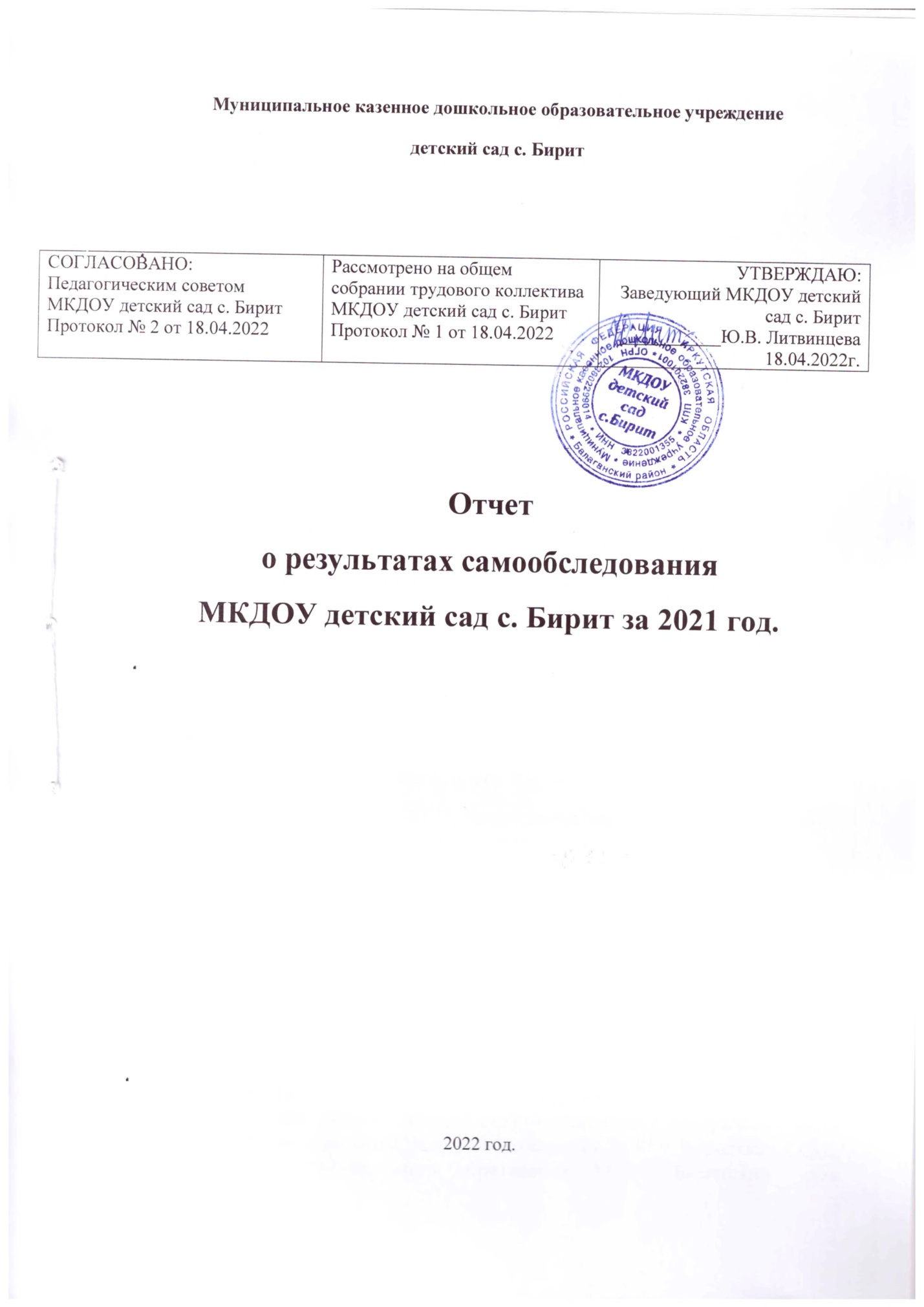 ОтчетпосамообследованиюМКДОУдетский сад с. Бирит за 2021 год.АналитическаячастьСамообследованиемуниципального казенногодошкольногообразовательногоучреждения   детский сад  с. Бирит (далее МКДОУ) проведено всоответствии с приказом МОиН РФ от 10.12.2013 № 1324 и отражает результаты деятельности за2021 год.В процессе самообследования деятельности МКДОУ проводилась оценка:организацииобразовательной деятельности;системы управленияМКДОУ;содержания и качества подготовки воспитанников;качествакадрового обеспечения;материально-техническойбазы;функционированиявнутреннейсистемыоценкикачестваобразования.I. Общие сведения об образовательной организацииМуниципальное казенное дошкольное образовательное учреждение детский сад с. Бирит (далее - детский сад) расположено в центральной части села Бирит. Рядом с детским садом располагается МБОУ Биритская СОШ, Администрация муниципального образования, МКУК Биритский  дом культуры и жилые дома. Территория детского сада полностью ограждена. Здание детского сада не типовое, а приспособленное. Прачечная находятся в другом здании на территории учреждения. Отопление в здании централизованное. Проектная наполняемость на 35 мест. Общая площадь здания 402,9 кв. м, из них площадь помещений, используемых непосредственно для нужд образовательного процесса, 295 кв. м.Основной целью деятельности детского сада является образовательная деятельность по реализации образовательных программ дошкольного образования, присмотр и уход за детьми.Предметом деятельности детского сада является формирование общей культуры, развитие физических, интеллектуальных, нравственных, эстетических и личностных качеств, формирование предпосылок учебной деятельности, сохранение и укрепление здоровья детей дошкольного возраста.Режим работы МКДОУ детский сад с.БиритРабочая неделя - пятидневная, с понедельника по пятницу. Длительность пребывания детей в группах - 10 часов. Режим работы групп - с 08:00 до 18:00.II. Система управления организацииУправление ДОУ осуществляется в соответствии с действующим законодательством Российской Федерации с учётом особенностей, установленных статьёй 26 Федерального закона «Об образовании в Российской Федерации» от 29.12.2012 г. № 273-ФЗ.Управление детским садом осуществляется в соответствии с действующим законодательством Российской Федерации и уставом МКДОУ детский сад с. Бирит.Учредитель: Муниципальное казенное учреждение УО Балаганского района Иркутской области.Руководство деятельностью МКДОУ осуществляется заведующим МКДОУ, который назначается на должность и освобождается от должности Учредителем. Заведующий осуществляет непосредственное руководство детским садом и несет ответственность за деятельность учреждения.Управление детским садом строится на принципах единоначалия и коллегиальности. Коллегиальными органами управления являются: педагогический совет, общее собрание работников, общее родительское собрание. Единоличным исполнительным органом является руководитель - заведующий, назначается Учредителем.В 2021 году  продолжили практику   электронного документооборота. Это упростило работу организации во время дистанционного функционирования. Дополнительно расширили обязанности по контролю за качеством образования и добавили контроль организации дистанционного обучения.Органы управления, действующие в детском садуСтруктура и система управления образовательным учреждением соответствуют специфике деятельности детского сада, и обеспечивает его стабильное функционирование, а также вовлеченность работников учреждения и родителей воспитанников в воспитательно-образовательный процесс. Общее родительское собрание - не является органом управления, но действует, чтобы учитывать мнение родителей при принятии локальных актов и выполняет следующие функции: - содействует организации совместных мероприятий в МКДОУ; - оказывает помощь в укреплении материально-технической базы, благоустройстве его помещений, детских площадок и территории; - повышает ответственность родителей за выполнение ими конституционных обязанностей по воспитанию детей. В ДОУ вся информация о деятельности дошкольного учреждения открыта и доступна на официальном сайте «дс-бирит.балаган-обр.рф», который делает жизнь дошкольного учреждения открытой, обеспечивает быструю обратную связь. Информация на сайте обновляется и позволяет родителям быть в курсе всех событий происходящих в ДОУ, знакомиться со всеми документами, нормативно - правовой базой дошкольного учреждения.Сайт детского сада создан и ведется в соответствии с Приказом Федеральной службы по надзору в сфере образования и науки от 29.05.2014г. № 785 «Об утверждении требований к структуре официального сайта образовательной организации в информационно - телекоммуникационной сети «Интернет» и формату представления на нем информации».III. Оценка образовательной деятельностиОбразовательная деятельность в детском саду организована в соответствии с Федеральным законом от 29.12.2012г. № 273-ФЗ «Об образовании в Российской Федерации»,ФГОС дошкольного образования, СанПиН 2.4.1.3049-13 «Санитарно-эпидемиологические требования к устройству, содержанию и организации режима работы дошкольных образовательных организаций».Образовательный процесс в МКДОУ детский сад с.Бирит, осуществляется в соответствии с основной образовательной программой дошкольного образования, разработанной на основе Примерной основной образовательной программы дошкольного образования, одобренной решением федерального учебно-методического объединения по общему образованию (протокол от 20 мая 2015 года № 2/15) и Федерального государственного образовательного стандарта дошкольного образования от 17.10.2013г. № 1155. В качестве методического обеспечения взята примерная общеобразовательная программа дошкольного образования «От рождения до школы» под редакцией Н.Е. Вераксы, Т.С. Комаровой, М.А. Васильевой. Для реализации вариативной части используется парциальная программа «Юный эколог». С.Н. Николаевой.Детский сад посещают 22 воспитанника в возрасте от 1,5 до 8 лет. В детском саду сформировано 2 разновозрастные группы общеразвивающей направленности. В режиме дежурных групп- 12 человек. (Постановление главного государственного санитарного врача РФ от 30.06.2020г № 16).Язык обучения - русский.Из данной таблицы видно, что все дети обучаются по основной образовательной программе, обучающихся по АООП в детском саду в 2021 году - нет.Нормы и требования к нагрузке детей, а также планирование учебной нагрузки в течение недели определены Санитарно-эпидемиологическими требованиями к устройству, содержанию и организации режима работы в дошкольных организациях (СанПиН 2.4.1. 3049-13).В младшей разновозрастной группе (1,5-4 года) продолжительность НОД - 15 мин. В старшей разновозрастной группе (4-8 лет) продолжительность НОД – 25 минут. В середине времени, отведенного на непрерывную образовательную деятельность, проводят физкультминутки. Перерывы между периодами НОД проводятся не менее 10 минут.НОД требующая повышенной познавательной активности и умственного напряжения детей, проводятся в первую половину дня и в дни наиболее высокой работоспособности детей (понедельник, среда). Домашние задания воспитанникам ДОУ не задают.В ДОУ созданы условия для разностороннего развития детей от 1,5 до 8 лет - детский сад оснащен оборудованием для разнообразных видов детской деятельности в помещении и на прогулочных участках с учетом финансовых возможностей ДОУ.Уровень развития детей анализируется по итогам педагогической диагностики. Формы проведения педагогической диагностики:индивидуальная;подгрупповая;групповая.Основные диагностические методы:беседа;проблемные (диагностические) ситуации;наблюдения, итоговые занятия.Разработаны диагностические карты освоения основной образовательной программы дошкольного образования детского сада (ООП детского сада) в каждой возрастной группе. Карты включают анализ уровня развития целевых ориентиров детского развития и качества освоения образовательных областей. С целью определения уровня освоения детьми основной образовательной программы ДО и эффективности организации образовательного процесса в группе в начале и конце учебного года был проведен мониторинг уровня освоения детей по следующим образовательным областям: социально-коммуникативное развитие;познавательное развитие; речевое развитие; художественно-эстетическое развитие; физическое развитие. Выявление уровней знаний производится в баллах по следующим показаниям: Высокий уровень – от 4 до 5 баллов - ребенок выполняет все параметры оценки самостоятельно. Средний уровень - от 3 до 4 баллов - ребенок выполняет все параметры оценки с частичной помощью взрослого. Низкий уровень - ниже 3 баллов - ребенок с помощью взрослого выполняет все параметры оценки. Образовательная область «Социально-коммуникативное развитие».Из данной диаграммы видно, что в детском саду повышается рост по социально-коммуникативному развитию за счет индивидуальных занятий педагогов с детьми, имеющими трудности в усвоении программы, выстраивания индивидуальной образовательной траектории.Так же улучшению результата способствовало активное вовлечение родителей в образовательный процесс через различные формы работы.Образовательная область Познавательное развитие.По сравнению с прошлым учебным годом произошло значительное улучшение показателей познавательного развития за счет использования дидактических игр, экспериментирования и проектной деятельности в работе педагогов. Педагоги с детьми выстраивали индивидуальные занятия с детьми.Образовательная область Речевое развитие.Положительной динамике уровня речевого развития по сравнению с прошлым учебным годом   способствовала целенаправленная методическая работа по данному направлению, взаимодействие воспитателей и родителей. Образовательная областьХудожественно-эстетическое развитие.По сравнению с прошлым годом результаты освоения образовательной области «художественно-эстетическое развитие» имеются значительные изменения. Улучшение произошло за счет обеспечения эмоционального благополучия каждого ребенка, его духовного, творческого потенциала.В данной области усвоение детьми на среднем уровне. Необходимо продолжать совершенствовать технику рисования, лепки, аппликации, развивать творческие способности воспитанников, принимать участие в конкурсах и выставках, взаимодействовать с семьей и организовывать конкурсы совместного детско-родительского творчества.Образовательная областьФизическое развитие.По сравнению с прошлым годом показатели физического развития стали гораздо выше. Работа педагогического коллектива по физическому развитию, здоровому образу жизни и укреплению их здоровья в течении учебного года улучшилась. В марте 2021 года педагоги детского сада проводили обследование воспитанников подготовительной группы на предмет оценки сформированности предпосылок к учебной деятельности в количестве 5 человек. Задания позволили оценить уровень сформированности предпосылок к учебной деятельности: возможность работать в соответствии с фронтальной инструкцией (удержание алгоритма деятельности), умение самостоятельно действовать по образцу и осуществлять контроль, обладать определенным уровнем работоспособности, а также вовремя остановиться в выполнении того или иного задания и переключиться на выполнение следующего, возможностей распределения и переключения внимания, работоспособности, темпа, целенаправленности деятельности и самоконтроля.Результаты педагогического анализа показывают что, проблемой остается речевое развитие, развитие слуховой памяти, развитие произвольности внимания, низкая мотивационная готовность к школьному обучению.Таким образом, в работе с детьми старшего дошкольного возраста особое внимание необходимо уделять развитию речи, внимания, предпосылок логического мышления и слуховой памятиВоспитательная работа.Чтобы выбрать стратегию воспитательной работы, в 2021 году проводился анализ состава семей воспитанников.Характеристика семей по составу:Характеристика семей по количеству детей:В  ДОУ мыпроводимработу с родителями с дифференцированнымподходом, учитываемсоциальныйстатус, микроклиматсемьи, родительскиезапросы и степеньзаинтересованностиродителейдеятельностьюдошкольногоучреждения, повышаемкультурупедагогическойграмотностисемьи.2021 год отличался введением мероприятий, направленных против распространения COVID. Вводились меры, ограничивающие присутствие родителей в учреждении.   Подключали к работе родителей. Чтобы они могли участвовать в обучении и воспитании, организовывали для них консультации, помогали с литературой, совместно решали технические    проблемы.    Для качественной организации родителями привычного режима для детей специалистами детского сада систематически проводились консультации, оказывалась методическая помощь и по возможности техническая.Семья и детскийсадвзаимодействуядруг с другом, создаютоптимальныеусловиядляполноценногоразвитияребенка, накопленияопределенногосоциальногоопыта.Организацияобщенияпедагога с родителямивоспитанниковостаетсяоднойизнаиболеесложныхпроблем в деятельностидошкольногообразовательногоучреждения.  Оченьваженнепринциппараллельности, а принципвзаимопонимания и взаимодействиямеждудетскимсадом и семьёй.Проблема вовлечения родителей в единое пространство детского развития в ДОУ решается в трех направлениях:повышениепедагогическойкультурыродителей;вовлечениеродителей в деятельность ДОУ;совместнаяработас родителями.Переднамипоставленацель: сделатьродителейактивнымиучастникамипедагогическогопроцесса, оказавимпомощь в реализацииответственностизавоспитание и обучениедетей.Длядостиженияданнойцели, длякоординациидеятельностидетскогосада и родителеймыработаемнадрешениемследующихзадач:Установитьпартнерскиеотношения с семьейкаждоговоспитанника.Объединитьусилиясемьи и детскогосададляразвития и воспитаниядетей.Создатьатмосферувзаимопонимания, общностиинтересов, позитивныйнастройнаобщение и доброжелательнуювзаимоподдержкуродителей, воспитанников и педагоговдетскогосада. Активизировать и обогащатьуменияродителейповоспитаниюдетей.Поддерживатьуверенностьродителей (законныхпредставителей) в собственныхпедагогическихвозможностях. Опрос воспитателей, педагога-логопеда показал, что наряду с техническими сложностями проведения занятий в дистанционном режиме, были трудности в организации занятий со стороны родителей. Вывод: подобные занятия лучше проводить преимущественно при очном взаимодействии педагога и воспитанника.Дополнительное образование.Детский сад не реализуют дополнительные образовательные программы. Медицинское обслуживание.Медицинское обслуживание детей МКДОУ  осуществляется медицинским работником ОГБУЗ «Балаганская ЦРБ», детский сад предоставляет помещение с соответствующими условиями для работы медицинского работника, в целях охраны и укрепления здоровья детей и работников ДОУ. Медицинский кабинет лицензирован (ЛО-38-01-001192 от 30 октября 2012 г. приложение № 6). Медсестра наряду с администрацией детского сада несет ответственность за здоровье и физическое развитие детей, проведение лечебно-профилактических мероприятий, соблюдение санитарно-гигиенических норм, режима, за качеством питания.Дети, посещающие детский сад, имеют медицинскую карту и календарь прививок. Медицинские услуги в пределах функциональных обязанностей медицинского работника ДОУ оказываются бесплатно. Педагогический состав детского сада и медсестра совместно решают вопросы профилактики заболеваемости с учетом личностно ориентированного подхода, кадровой политики, материально-технического оснащения, взаимодействия с семьей в вопросах закаливания, физического развития и приобщения детей к спорту. Все оздоровительные и профилактические мероприятия для детей планируются и согласовываются с медсестрой. Мониторинг состояния здоровья обучающихсяГруппа здоровья воспитанниковВывод: Из таблицы видно, что за последние 3 года преобладают дети с 1-й и 2-й группой здоровья, 3-я группа здоровья имеется у двух детей, а дети с 4-й группой здоровья отсутствуют. Медицинское обслуживание в ДОУ организовано в соответствии с договором об оказании медицинских услуг и направлено на выполнение СанПиНа 2.4.1.3049-13 «Санитарно-эпидемиологические требования к устройству, содержанию и организации режима работы дошкольных образовательных организаций» и направлено на укрепление здоровья воспитанников и профилактику различных заболеваний. Организация питания.Организация питания соответствует санитарно-эпидемиологическим правилам и нормативам. В детском саду организовано четырех разовое питание: завтрак, 2-ой завтрак, обед, уплотненный полдник, детский сад работает по десятидневному меню, согласованному с Управлением «Роспотребнадзора» по Иркутской области.Питание организовано с учетом рекомендуемых среднесуточных норм в основных пищевых веществах необходимых для детей от 1,5 до 3-х лет и для детей от 3 до 7 лет,   в меню включались овощи, фрукты. На основании ежедневного меню составляется меню-требование установленного образца с указанием выхода блюд для детей разного возраста. В системе рационального питания соблюдались суточные нормы. В группах соблюдается питьевой режим.Выдача готовой пищи осуществляется только после проведения приемочного контроля бракеражной комиссией в составе повара, представителя педагогического коллектива, медицинского работника. Медицинская сестра и заведующий контролируют нормы, калорийность пищи, энергетическую ценность блюд, сбалансированность питания.Пищеблок оснащен необходимым современным техническим оборудованием: холодильник, морозильная камера, электроплита, мясорубка, микроволновая печь, блендер. В МКДОУ имеется в наличии вся необходимая документация для организации питания: примерное 10-ти дневное меню, технологические карты, график получения питания, накопительные ведомости, журналы бракеража сырой и готовой продукции, таблица норм питания. Вывод: Питание детей в детском саду организовано в соответствии с десятидневным меню, согласованному с Управлением «Роспотребнадзора» и направлено на сохранение, укрепление здоровья воспитанников.IV. Оценка функционирования внутренней системы оценки качества образованияВ детском саду утверждено положение о внутренней системе оценки качества образования от 16.05.2019 г. Мониторинг качества образовательной деятельности в 2021 году показал удовлетворительную работу педагогического коллектива по всем показателям. В течение года наши воспитанники детского сада участвовали в творческих конкурсах и мероприятиях различного уровня:- районный конкурс «Дарю тебе нежность»;-  региональный конкурс «По дороге в детский сад»;-региональный конкурс «Юный фермер»;- конкурс открыток и поздравлений на базе детского сада «Мой любимый воспитатель»;- конкурс новогоднее оформление группы, участка на базе детского сада; новогодней поделки;- конкурс поделок на базе детского сада «Дары осени»;- конкурс на базе детского сада «Мой папа-самый лучший!» (фото-коллаж, иллюстрации, коллаж из рисунков, альбомов и др.);- конкурс рисунков и поделок на базе детского сада «День космонавтики»»;- конкурс чтецов на базе детского сада «День победы»;- спортивный конкурс родителей на базе детского сада « Самый быстрый»;- конкурс «Подарок для самой нежной».В детском саду проводилось анкетирование родителей, на выявление удовлетворенности качеством образовательных услуг. В опросе приняли участие 20 родителей , были получены следующие результаты:- доля получателей услуг, полностью согласных со всеми критериями оценивания составила 80%;- респондентов не устраивает материально-техническая база детского сада 13%;- 4% ответили, что скорее не согласны с тем, что работа воспитателей и сотрудников детского сада достаточна, чтобы мой ребенок хорошо развивался и был благополучен;- 3% респондентов не согласны с тем, что в детском саду учитывают интересы и точку зрения моего ребенка;Анкетирование родителей показало выше средней степени удовлетворенности качеством предоставляемых услуг, поэтому при составлении планов дальнейшей работы, нам необходимо учитывать мнение, и пожелание родителей. Состояние здоровья и физического развития воспитанников хорошее.  По отслеживанию посещаемости можно сделать вывод, что в 2021 году снизилось число заболеваний и количество дней пропущенных по болезни на одного ребенка по сравнению с предыдущими годами. Это связано с своевременным проведением вакцинаций детей и работников детского сада. 2021 год отличался введением мероприятий, направленных против распространения COVID. Вводились меры,  ограничивающие присутствие посторонних в учреждении. Количество дней, пропущенных одним ребенком в год по болезни, уменьшилось по сравнению с прошлым годом на 2 дня.  V. Оценка кадрового обеспеченияМКДОУ детский сад с.Бирит укомплектован педагогическими кадрами на 100 процентов согласно штатному расписанию. Всего в детском саду работает 4 воспитателя. Все воспитатели работают на постоянной основе. Следует отметить отсутствие в штате ДОУ учителя-логопеда, педагога-психолога, инструктора по физической культуре, социального педагога. В 2021 году один воспитатель прошел аттестацию на первую квалификационную категорию.  Работу в этом направлении планируется продолжить.Таблицы с характеристиками кадрового состава детского сада:Возраст педагогического составаСтаж педагогического составаВ 2021 году педагоги детского сада приняли участие:- в районном конкурсе педагогов ДОУ «Образовательная деятельность в ДОУ.  » - участие;- в районных пед. посиделках «Самообразование как форма повышения педагогического мастерства педагогов ДОУ» - участие;- «Единый Урок Чтения» - участие;Вывод: Детский сад укомплектован кадрами не полностью. Педагоги постоянно повышают свой профессиональный уровень, эффективно участвуют в работе районных методических объединений, знакомятся с опытом работы своих коллег и других дошкольных учреждений, а также саморазвиваются. Все это в комплексе дает хороший результат в организации педагогической деятельности и улучшении качества образования и воспитания дошкольников.VI. Оценка учебно-методического и библиотечно-информационного обеспеченияДетский сад малокомплектный, поэтому методической службы и методиста - нет. Учебно-методическая литература в ДОУ находится в методическом кабинете и группах детского сада. Библиотечный фонд представлен методической литературой по всем образовательным областям основной образовательной программы, детской художественной литературой, периодическими изданиями, а также другими информационными ресурсами на различных электронных носителях. В каждой возрастной группе имеются необходимые учебно-методические пособия, рекомендованные для планирования воспитательно-образовательной работы в соответствии с обязательной и вариативной частью ООП. Оборудование и оснащение групп достаточно для реализации образовательных программ дошкольного образования. Созданы условия для возможности организации совместной деятельности педагогов.В 2021 году детский сад продолжает пользоваться учебно-методическим комплектом к примерной общеобразовательной программе дошкольного образования «От рождения до школы» в соответствии с ФГОС. Приобрели наглядно-дидактические пособия: книги; картины для рассматривания, плакаты;комплекты для оформления родительских уголков; рабочие тетради для обучающихся.Вывод: В детском саду учебно-методическое и информационное обеспечение оснащено полностью, для организации образовательной деятельности и эффективной реализации образовательной программы в соответствии с ФГОС ДО.VII. Оценка материально-технической базыВ детском саду сформирована материально-техническая база для реализации образовательных программ, жизнеобеспечения и развития детей. Здание детского сада полностью благоустроено: имеется канализация, водоснабжение, центральное отопление. В детском саду оборудованы помещения:групповыепомещения – 2;кабинетзаведующего – 1;пищеблок – 1;прачечная – 1;медицинскийкабинет -1;спальни-2;туалет-2;буфетная-1;цех первичной и вторичной обработки овощей;цех по обработки яйца.Помещения и территория дошкольного учреждения соответствуют государственным санитарно-эпидемиологическим требованиям к устройству правилам и нормативам работы ДОУ - СанПиН 2.4.1.3049-13, нормам и правилам пожарной безопасности, требованиям Ростехнадзора. Территория детского сада озеленена насаждениями. На участке дошкольного учреждения для каждой возрастной группы отведена отдельная игровая площадка, на которой размещены игровое оборудование, песочницы. Выносной материал постоянно обновляется.Игровые площадки оснащены оборудованием, позволяющим детям удовлетворить познавательные и творческие интересы, развивать двигательную активность и формировать здоровый образ жизни.Все помещения в ДОУ имеют современную материально-техническую базу, кабинет заведующего и групповые помещения оснащены доступом в интернет. Для продуктивной и творческой деятельности детей и педагогов в образовательно-воспитательном процессе задействованы технические средства обучения:- компьютер - 1шт. - ноутбук – 2 шт.- принтер – 2 шт. (цветной - 1)- телевизор - 1 шт.- DVD – 1 шт.- проектор – 2 шт.- экран – 2 шт.- музыкальный центр – 2 шт.В группесозданыусловия  дляразныхвидовдетскойдеятельности: игровой, изобразительной, познавательной, конструктивной.В групповых комнатах, создана развивающая предметно - пространственная среда в соответствии с требованиями ФГОС ДО. Развивающая предметно-пространственная среда учреждения организована с учетом интересов детей и отвечает их возрастным особенностям. Развивающая предметно-пространственная среда обеспечивает максимальную реализацию образовательного потенциала пространства ДОУ, группы, а также территории ДОУ, материалов, оборудования и инвентаря для развития детей дошкольного возраста в соответствии с особенностями каждого возрастного этапа, охраны и укрепления их здоровья, учета особенностей и коррекции недостатков их развития. Развивающая предметно-пространственная среда обеспечивает возможность общения и совместной деятельности детей и взрослых, двигательной активности детей. РППС обеспечивает:реализацию образовательной программы;учет гендерного воспитания детей;учет возрастных особенностей детей.Развивающая предметно-пространственная среда является содержательно – насыщенной и безопасной. Насыщенность среды соответствует возрастным возможностям детей и содержанию Программы.Но имеются и недостатки - в здании нет изолятора, музыкального, физкультурного залов.Архитектурная доступность в здании не обеспечена для детей с ОВЗ. Материально-техническое состояние детского сада и территории соответствует действующим санитарно-эпидемиологическим требованиям к устройству, содержанию и организации режима работы в дошкольных организациях, правилам пожарной безопасности, требованиям охраны труда: территория ограждена забором, здание оборудовано автоматической пожарной сигнализацией, кнопкой тревожной сигнализации для экстренных вызовов, видеонаблюдением, разработан паспорт антитеррористической безопасности учреждения.В 2021 году в детском саду провели косметический ремонт в здании, а также и на участке.Вывод:В целом материально-техническая база ДОУ позволяет организовать воспитательно-образовательную работу с детьми на должном уровне, хотя требует постоянных финансовых вложений, т.к. материально-техническое оснащение должно обновляться и пополняться.Результаты анализа показателей деятельности организацииДанные приведены по состоянию на 31.12.2021.Анализ показателей указывает на то, что МКДОУ детский сад с.Бирит имеет достаточную инфраструктуру, которая соответствует требованиям СанПиН 2.4.1.3049-13 «Санитарно-эпидемиологические требования к устройству, содержанию и организации режима работы дошкольных образовательных организаций» и позволяет реализовывать образовательные программы в полном объеме в соответствии с ФГОС ДО. Детский сад на 100% укомплектован педагогическими и иными работниками, которые имеют соответствующее образование по профилю и регулярно проходят повышение квалификации, что обеспечивает результативность образовательной деятельности.Развивающая предметно - пространственная среда значительно пополнилась игровым оборудованием, спортивным инвентарем, материалами для занятий математикой, конструированием, развитием речи и другими средствами организации образовательного процесса в соответствии с требованиями ФГОС ДО.Средний показатель пропущенных дней воспитанниками по болезни на одного воспитанника по сравнению с прошлым годом уменьшился.льтатам изучения динамики усвоения воспитанниками ООП ДО. Работа по освоению пяти образовательных областей осуществляется на достаточном уровне. Достигнутые коллективом ДОУ результаты работы в течение 2020 года, соответствуют поставленным коллективом задачам. Повысилась заинтересованность родителей в осуществлении воспитатель - образовательного процесса в ДОУ. Такимобразом, порезультатамсамообследования,делаем следующиевыводы:1.Количественный  составвоспитанников ДОУ посравнению с предыдущимучебнымгодомуменьшился.   Совместно с администрацией МО ведетсяработапопривлечениюдетей в детскийсад.2. Детскийсаднеполностьюукомплектованпедагогическимикадрами. Нехватаетквалифицированныхспециалистов.3. Развивающаяпредметно – пространственнаясредазначительнопополниласьигровымоборудованием, спортивныминвентарем, материаламидлязанятийматематикой, конструированием, развитиемречи и другимисредствамиорганизацииобразовательногопроцесса в соответствии с требованиями ФГОС ДО. Проанализировавпроведённуюработу и еёрезультаты, коллектив ДОУ в 2021годубудетработатьпоследующимзадачам:1. Сохранение и укреплениездоровьядетей, обеспечениефизической и психическойбезопасностичерезсовершенствованиевзаимодействияколлективадошкольногоучреждения и семьи, поискаоптимальныхформработы с родителями.2. Совершенствованиеработыдетскогосадапоформированию у дошкольниковосновэкологическойкультуры. Созданиеусловийдляэкологическоговоспитаниядетей.3.Развитие и совершенствованиепрофессиональногомастерствапедагогов в условияхреализации ФГОС   черезтрансляциюопытаработынаразличныхуровнях.Наименование образовательной организацииМуниципальное казенное дошкольное образовательное учреждение детский сад с.Бирит (МКДОУ детский сад с.Бирит)Руководитель (Заведующий)Литвинцева Юлия ВладимировнаАдрес организации666393, Иркутская область, Балаганский район, с. Бирит, улица 2-Советская, 6Телефон, факс 89500885621Адрес электронной почтыbirit.ds@mail.ruУчредительМКУ Управление образования Балаганского районаДата создания1965 годЛицензияСерия 38Л01 № 0002376 от 16 июня 2015 г., регистрационныйномер  7937, выданаСлужбойпоконтролю и надзору в сфереобразованияИркутскойобласти, бессрочноНаименование органаФункцииЗаведующийКонтролирует работу и обеспечивает эффективное взаимодействие структурных подразделений организации, обеспечивает системную образовательную и административную работу детского сада, Принимает локальные нормативные акты, утверждает штатное расписание, отчетные документы организации, осуществляет общее руководство детским садом.Педагогический советОсуществляет текущее руководство образовательной деятельностью детского сада, в том числе рассматривает вопросы:- развития образовательных услуг;- регламентации образовательных отношений;- разработки образовательных программ;- выбора учебных пособий, средств обучения и воспитания;- материально-технического обеспечения образовательного процесса;- аттестации, повышении квалификации педагогических работников;- координации деятельности методических объединений.Общее собрание работниковРеализует право работников участвовать в управлении образовательной организацией, в том числе:- дает рекомендации по вопросам принятия локальных актов, регулирующих трудовые отношения с работниками детского сада;- участвовать в разработке и принятии коллективного договора, Правил трудового распорядка, изменений и дополнений к ним;- разрешать конфликтные ситуации между работниками и администрацией образовательной организации;- рассматривает иные вопросы деятельности детского сада, вносить предложения по корректировке плана мероприятий организации, совершенствованию ее работы и развитию материальной базы.№ п/пнаименование группы, возрасткол-во группкол-во детей в группах, 2019 г.кол-во детей в группах, 2020 г.кол-во детей в группах, 2021 г.11-я разновозрастная группа, от 1,5 до 4,5 лет11271022-я разновозрастная группа, от 4,5 до 8 лет11018123итого22225220 %0 %100 %Обучающиеся по АООП000Обучающиеся с ОВЗ000Всего обучающихся0022Состав семьиКоличество семейПроцент от общего количества семей воспитанниковПолная1777 %Неполная с матерью418%Неполная с отцом00%Оформлено опекунство15%Количество детей в семьеКоличество семейПроцент от общего количества семей воспитанниковОдин ребенок630%Два ребенка735%Три ребенка и более735%Группа здоровья2019г.2019г.2020 г.2020 г.2021 г.2021 г.Группа здоровьячисленность%численность%численность%1-я группа522,7620,77 32  2-я группа15 68,21870,212 54 3-я группа29,119,13 14 4-я группа---- -- Всего221002510022  100№п/пОбразованиеКоличество человек%1Высшее педагогическое0252Высшее непедагогическое003Среднее профессиональное3754Без образования00Возраст2019год2020 год2021 годПедагогов до 30 лет---Педагогов от 31 года до 50 лет223Педагогов старше 50 лет111Стаж2019 год2020 год2021 год11 лет и больше---От 6 лет до 10 лет112До 5 лет222ПоказателиЕдиница измеренияКоличествоОбразовательная деятельностьОбразовательная деятельностьОбразовательная деятельностьОбщее количество воспитанников, которые обучаются по программе дошкольного образованияв том числе обучающиеся:человек22в режиме полного дня (8-12 часов)человек22в режиме кратковременного пребывания (3-5 часов)человек0в семейной дошкольной группечеловек0по форме семейного образования с психолого-педагогическим сопровождением, которое организует детский садчеловек0Общее количество воспитанников в возрасте до трех летчеловек0Общее количество воспитанников в возрасте от трех до восьми летчеловек21Количество (удельный вес) детей от общей численности воспитанников, которые получают услуги присмотра и ухода, в том числе в группах: человек (процент)8-12-часового пребываниячеловек (процент)22 (100%)12-4-часового пребываниячеловек (процент)0 (0%)круглосуточного пребываниячеловек (процент)0 (0%)Численность (удельный вес) воспитанников с ОВЗ от общей численности воспитанников, которые получают услуги:человек (процент)по коррекции недостатков физического, психического развитиячеловек (процент)0 (0%)обучению по образовательной программе дошкольного образованиячеловек (процент)0 (0%)присмотру и уходучеловек (процент)0 (0%)Средний показатель пропущенных по болезни дней на одного воспитанникадень9Общая численность педагогических работников, в том числе количество педагогических работников:человек4Из них с высшим образованиемчеловек0высшим образованием педагогической направленности (профиля)человек1средним профессиональным образованиемчеловек2средним профессиональным образованием педагогической направленности (профиля)человек1Количество (удельный вес численности) педагогических работников, которым по результатам аттестации присвоена квалификационная категория, в общей численности педагогических работников, в том числе:человек (процент)0 (0%)с высшейчеловек (процент)0 (0%)первойчеловек (процент)2 (50%)Количество (удельный вес численности) педагогических работников в общей численности педагогических работников, педагогический стаж работы которых составляет:человек (процент)до 5 летчеловек (процент)2 (50%)больше 30 летчеловек (процент)0 (0%)Количество (удельный вес численности) педагогических работников в общей численности педагогических работников в возрасте:человек (процент)до 30 летчеловек (процент)0 (0%)от 55 летчеловек (процент)0 (0%)Численность (удельный вес) педагогических и административно-хозяйственных работников, которые за последние 5 лет прошли повышение квалификации или профессиональную переподготовку, от общей численности таких работниковчеловек (процент)4 (100%)Численность (удельный вес) педагогических и административно-хозяйственных работников, которые прошли повышение квалификации по применению в образовательном процессе ФГОС, от общей численности таких работниковчеловек (процент)4(100%)Соотношение «педагогический работник / воспитанник»человек/человек1/8Наличие в детском саду:да/нет Воспитателя по музыкальному образованиюда/нетдаинструктора по физической культуреда/нетнетучителя-логопедада/нетнетлогопедада/нетнетучителя-дефектологада/нетнетпедагога-психологада/нетнетИнфраструктураИнфраструктураИнфраструктураОбщая площадь помещений, в которых осуществляется образовательная деятельность, в расчете на одного воспитанникакв. м4,4Площадь помещений для дополнительных видов деятельности воспитанниковкв. м0Наличие в детском саду:да/нетфизкультурного залада/нетнетмузыкального залада/нетнетпрогулочных площадок, которые оснащены так, чтобы обеспечить потребность воспитанников в физической активности и игровой деятельности на улицеда/нетда